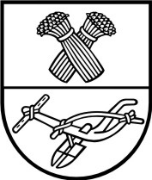 			ProjektasPANEVĖŽIO RAJONO SAVIVALDYBĖS TARYBA SPRENDIMASDĖL TURTO PERĖMIMO PANEVĖŽIO RAJONO SAVIVALDYBĖS NUOSAVYBĖN IR PERDAVIMO VALDYTI, NAUDOTI IR DISPONUOTI JUO PATIKĖJIMO TEISE 2021 m. rugpjūčio 26 d. Nr. T-PanevėžysVadovaudamasi Lietuvos Respublikos vietos savivaldos įstatymo 6 straipsnio 5 ir 6 punktais, Lietuvos Respublikos valstybės ir savivaldybių turto valdymo, naudojimo ir disponavimo juo įstatymo 6 straipsnio 2 punktu, 20 straipsnio 1 dalies 4 punktu ir atsižvelgdama į Nacionalinės švietimo agentūros 2021 m. birželio 16 d. raštą Nr. SD-2009(1.6E) „Dėl turto perdavimo nuosavybės teise valdyti“, Savivaldybės taryba nusprendžia:1. Sutikti perimti Panevėžio rajono savivaldybės nuosavybėn savarankiškosioms funkcijoms įgyvendinti valstybei nuosavybės teise priklausantį ir šiuo metu Nacionalinės švietimo agentūros patikėjimo teise valdomą turtą,  kuris bus skirtas Panevėžio rajono savivaldybės biudžetinių įstaigų, nurodytų šio sprendimo priede, įstatuose (nuostatuose) nustatytai veiklai (funkcijoms) vykdyti (įgyvendinti) – lietuvių kalbos ir literatūros pamokose bei laikant šio dalyko brandos egzaminus (pridedama).2. Perėmus savivaldybės nuosavybėn sprendimo priede nurodytą turtą, perduoti sprendimo priede nurodytoms mokykloms valdyti, naudoti ir disponuoti juo patikėjimo teise.3. Įgalioti Panevėžio rajono savivaldybės administracijos Švietimo, kultūros ir sporto  skyriaus vedėją Algirdą Kęstutį Rimkų Panevėžio rajono savivaldybės vardu pasirašyti sprendimo     priede nurodyto turto perdavimo–priėmimo aktą ir sprendimo 2 punkte įvardyto savivaldybės turto, perduodamo valdyti, naudoti ir disponuoti juo patikėjimo teise, perdavimo–priėmimo aktus.  Panevėžio rajono savivaldybės tarybos2021 m. rugpjūčio 26 d. sprendimo Nr. T-priedasTURTO, PERDUODAMO PANEVĖŽIO RAJONO SAVIVALDYBĖS NUOSAVYBĖN,SĄRAŠAS____________________PANEVĖŽIO RAJONO SAVIVALDYBĖS ADMINISTRACIJOSEKONOMIKOS IR TURTO VALDYMO SKYRIUSPanevėžio rajono savivaldybės tarybaiSPRENDIMO „DĖL TURTO PERĖMIMO PANEVĖŽIO RAJONO SAVIVALDYBĖS NUOSAVYBĖN IR PERDAVIMO VALDYTI, NAUDOTI IR DISPONUOTI JUO PATIKĖJIMO TEISE“ PROJEKTO AIŠKINAMASIS RAŠTAS 2021 m. liepos 12 d.Panevėžys1. Sprendimo projekto tikslai ir uždaviniaiPanevėžio rajono savivaldybės administracija gavo Nacionalinės švietimo agentūros 
2021 m. birželio 16 d. raštą Nr. SD-2009(1.6) „Dėl turto perdavimo nuosavybės teise valdyti“, kuriame agentūra siūlo savivaldybės nuosavybėn perimti valstybei nuosavybės teise priklausantį ir šiuo metu agentūros patikėjimo teise valdomą trumpalaikį materialųjį turtą –  elektroninio žodyno kopijas, įrašytas į USB atmintukus, (20 vnt., bendra įsigijimo vertė 84,60 Eur) ir „Dabartinės lietuvių kalbos žodyno“ 8-osios elektroninės versijos kompiuterių programos licencijas (71 vnt., bendra įsigijimo vertė 286,84 Eur). Šiuo sprendimo projektu siūloma sutikti perimti savivaldybės nuosavybėn savarankiškosioms funkcijoms įgyvendinti valstybei nuosavybės teise priklausantį ir šiuo metu agentūros patikėjimo teise valdomą turtą (turtas nurodytas šio sprendimo projekte priede), kuris bus skirtas savivaldybės švietimo įstaigoms ir bus naudojamas jų įstatuose (nuostatuose) nustatytai veiklai (funkcijoms) vykdyti (įgyvendinti) – lietuvių kalbos ir literatūros pamokose bei laikant šio dalyko brandos egzaminus.	2. Siūlomos teisinio reguliavimo nuostatos 	Lietuvos Respublikos valstybės ir savivaldybių turto valdymo, naudojimo ir disponavimo juo įstatymo 6 straipsnio 2 punktu nustatyta, kad savivaldybė turtą įgyja Savivaldybės tarybos sutikimu perimdama valstybės turtą savivaldybių savarankiškosioms funkcijoms įgyvendinti, kai šis turtas perduodamas savivaldybių nuosavybėn pagal Vyriausybės nutarimus šio įstatymo 20 straipsnio           1 dalies 4, 5 ir 6 punktuose nustatytais atvejais. Šio įstatymo 20 straipsnio 1 dalies 4 punktu nustatyta, kad valstybei nuosavybės teise priklausantis turtas kitų subjektų nuosavybėn perduodamas Vyriausybės nutarimu perduodant savivaldybių nuosavybėn savivaldybių savarankiškosioms funkcijoms įgyvendinti.	3. Laukiami rezultataiPerėmus savivaldybės nuosavybėn turtą, jis bus perduotas mokykloms valdyti, naudoti ir disponuoti juo patikėjimo teise.	4. Lėšų poreikis ir šaltiniai	Nėra.	5. Kiti sprendimui priimti reikalingi pagrindimai, skaičiavimai, paaiškinimaiNėra.Skyriaus vedėja                                                                                                Aldona ČiegytėEil.Nr.Mokyklos pavadinimasTurto pavadinimasInventorinisNr.Kiekis, vnt.Vieneto kaina Eur su PVMSuma Eur su PVM1.Panevėžio r. Krekenavos Mykolo Antanaičio gimnazijaElektroninio žodyno kopijos, įrašytos į USB atmintukus14,234,232.Panevėžio r. Krekenavos Mykolo Antanaičio gimnazija„Dabartinės lietuvių kalbos žodyno“ 8-osios elektroninės versijos kompiuterių programos licencijos IT-018328/1 – IT-018328/12124,0448,483.Panevėžio r. Naujamiesčio gimnazijaElektroninio žodyno kopijos, įrašytos į USB atmintukus14,234,234. Panevėžio r. Naujamiesčio gimnazija„Dabartinės lietuvių kalbos žodyno“ 8-osios elektroninės versijos kompiuterių programos licencijosIT-018328/13 – IT- 018328/1534,0412,125.Panevėžio r. Paįstrio Juozo Zikaro gimnazijaElektroninio žodyno kopijos, įrašytos į USB atmintukus14,234,236.Panevėžio r. Paįstrio Juozo Zikaro gimnazija„Dabartinės lietuvių kalbos žodyno“ 8-osios elektroninės versijos kompiuterių programos licencijosIT-018328/16 – IT-018328/2384,0432,327.Panevėžio r. Raguvos gimnazijaElektroninio žodyno kopijos, įrašytos į USB atmintukus14,234,238.Panevėžio r. Raguvos gimnazija„Dabartinės lietuvių kalbos žodyno“ 8-osios elektroninės versijos kompiuterių programos licencijosIT-018328/24 – IT-018328/3184,0432,329.Panevėžio r. Ramygalos gimnazijaElektroninio žodyno kopijos, įrašytos į USB atmintukus14,234,2310.Panevėžio r. Ramygalos gimnazija„Dabartinės lietuvių kalbos žodyno“ 8-osios elektroninės versijos kompiuterių programos licencijosIT-018328/32 – IT-018328/43124,0448,4811.Panevėžio r. Smilgių gimnazijaElektroninio žodyno kopijos, įrašytos į USB atmintukus14,234,2312. Panevėžio r. Smilgių gimnazija„Dabartinės lietuvių kalbos žodyno“ 8-osios elektroninės versijos kompiuterių programos licencijosIT-018328/44 – IT-018328/5074,0428,2813.Panevėžio r. Velžio gimnazijaElektroninio žodyno kopijos, įrašytos į USB atmintukus14,234,2314. Panevėžio r. Velžio gimnazija„Dabartinės lietuvių kalbos žodyno“ 8-osios elektroninės versijos kompiuterių programos licencijosIT-018328/51 – IT-018328/69194,0476,7615. Panevėžio r. Paliūniškio pagrindinė mokykla Elektroninio žodyno kopijos, įrašytos į USB atmintukus14,234,2316. Panevėžio r. Paliūniškio pagrindinė mokykla„Dabartinės lietuvių kalbos žodyno“ 8-osios elektroninės versijos kompiuterių programos licencijosIT-018328/7014,044,0417. Panevėžio r. Upytės Antano Belazaro pagrindinė mokyklaElektroninio žodyno kopijos, įrašytos į USB atmintukus14,234,2318Panevėžio r. Upytės Antano Belazaro pagrindinė mokykla„Dabartinės lietuvių kalbos žodyno“ 8-osios elektroninės versijos kompiuterių programos licencijosIT-018328/7114,044,04Iš viso371,44